Певица Zivert представила новый клип в честь юбилея Pepsi Юлия Зиверт и Pepsi выпустили клип к 60-летнему юбилею бренда на новую песню Crazy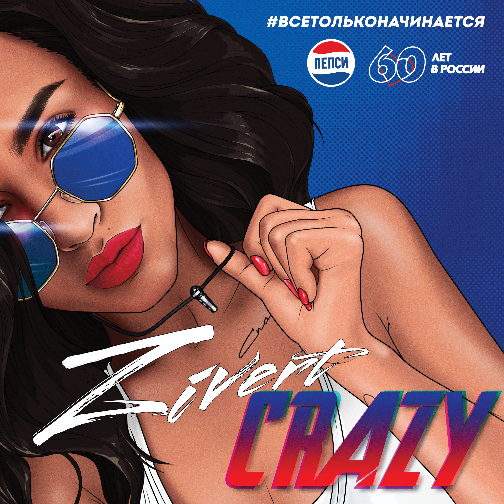 В этом году Pepsi в России исполняется 60 лет. По этому поводу популярная молодая певица Юлия Зиверт (Zivert) вместе с брендом выпустили летний хит под названием Crazy, который уже набирает популярность на всех стримминговых платформах, и представили новый клип.  Zivert уверена, что каждый новый день — начало пути, и этому она посвятила свой трек: «Улыбкой заряжай весь мир вокруг себя, и он непременно ответит тем же. И когда проснёшься утром, помни — всё только начинается!».«Эта песня — гимн жизни, движению вперед, всему новому, интересному, своим мечтам, — комментирует трек старший бренд-менеджер Pepsi Ирина Третьяк. — Она напоминает, что в каждый конкретный момент все в твоих руках». Идея нашла свое отражение и в видеоклипе на песню Crazy, в котором режиссер Тарас Голубков решил показать разных людей, разнообразие их профессий и увлечений, объединенных эйфорией любви к жизни. «Это клип-настроение. В каждом кадре хотелось передать любовь к жизни и подчеркнуть ее невероятность и многогранность. Видео наполняют яркие персонажи, у каждого из них своя история, которая заряжает позитивом!», — рассказывает он. По сюжету, Юлия сбегает со съемок, вырывается из будней навстречу приключениям и веселью.  На пути она видит разных людей — тусовщиков, спортсменов, моделей — все они наслаждаются жизнью и радуются летнему дню, танцуя и подпевая Zivert. В руках героев мы увидим и банки Pepsi в лимитированном юбилейном дизайне, которые символизируют определенное десятилетие Pepsi в России — «Старт», «Любовь», «Спорт», «Свобода», «Вечеринка», «Момент». Юлия Зиверт не случайно стала одним из амбассадоров юбилея Pepsi. В 2019 году Zivert не раз попадала в топ-рейтинги iTunes и ВКонтакте со своим треком «Life» и была названа «Прорывом года» по версии МУЗ-ТВ. Тарас Голубков, выступивший режиссером клипа, известен своими работами для многих популярных музыкантов, среди которых MONATIK, Скрябин, Сати Казанова, Markus Riva, Вахтанг, Артём Пивоваров, FLESH и другие.Выход песни и клипа, приуроченных к 60-летию бренда — это часть масштабного праздника Pepsi, который продлится все лето. На прилавках магазинов уже можно найти банки со специальным юбилейным дизайном. В разных городах России появилось необычное мороженое Stoyn в форме фирменной бутылки со вкусом газировки. Бренд стал партнером летнего музыкального фестиваль Alfa Future People. В честь прздника в этом году с Pepsi сотрудничают популярные блогеры, артисты и уличные художники.###Credentials:Client — PepsiCo:Senior Brand Manager — Ирина ТретьякBrand Manager — Артур СеропянBrand Engagement Senior Supervisor — Марина МушкаренкоBrand Engagement Senior Supervisor Digital — Анастасия ЕвдокимоваBrand PR Manager — Ольга МанговаGeneral Producer — Ирина ДроздовскаяSenior Producer — Наталия ЛобуреваZIVERT:Аrtist — Юлия ЗивертProducer — Богдан ЛеоновичЛейбл «Первое музыкальное»Music agency — FANCY STATE:Chief Music Officer — Павел ВолошинHead of Music & Brands — Наталия Перова Producer — Максим ГолубчиковCreative & management — Kapibara agency:Managing Partner — Никита ЕршовAccount Group Head — Александра ГолубеваArt Director — Евгения БалабановаHead of Video — Татьяна ЧепкоProducer — Анастасия ШиршоваLine producer — Алексей Гришин Production — Бюро «Рабочее название»:Director — Тарас ГолубковDOP — Александра МясниковаExecutive producer — Игорь Сайфуллин Producer — Дмитрий Гришин Producer assistant — Василиса НезнамоваPost production producer — Екатерина ПанасенкоFirst AD — Cветлана ШтафArt Director — Яна ТюлькинаStyle — Дарья ЧернышеваMake-up — Каролина ТрактинаProduction Manager — Иван МореCast — Марк Бершадский Editor — Иван ДорогавцевColor — Евгений ГвоздевCG — Артем Ткач, Никита ПотаповPR – PRT Edelman Affiliate:Senior Account Manager – Ольга БурлаковаAccount Executive – Мария Анисимова ###КОНТАКТЫ:PRT Edelman AffiliateОльга Бурлакова:  Oburlakova@prt.ru, +7 (916) 876 76 19